ALT-POP BREAKOUT MAUDE LATOUR RELEASES NEW SINGLE “LUNCH”LISTEN HEREMORE MUSIC COMING SOON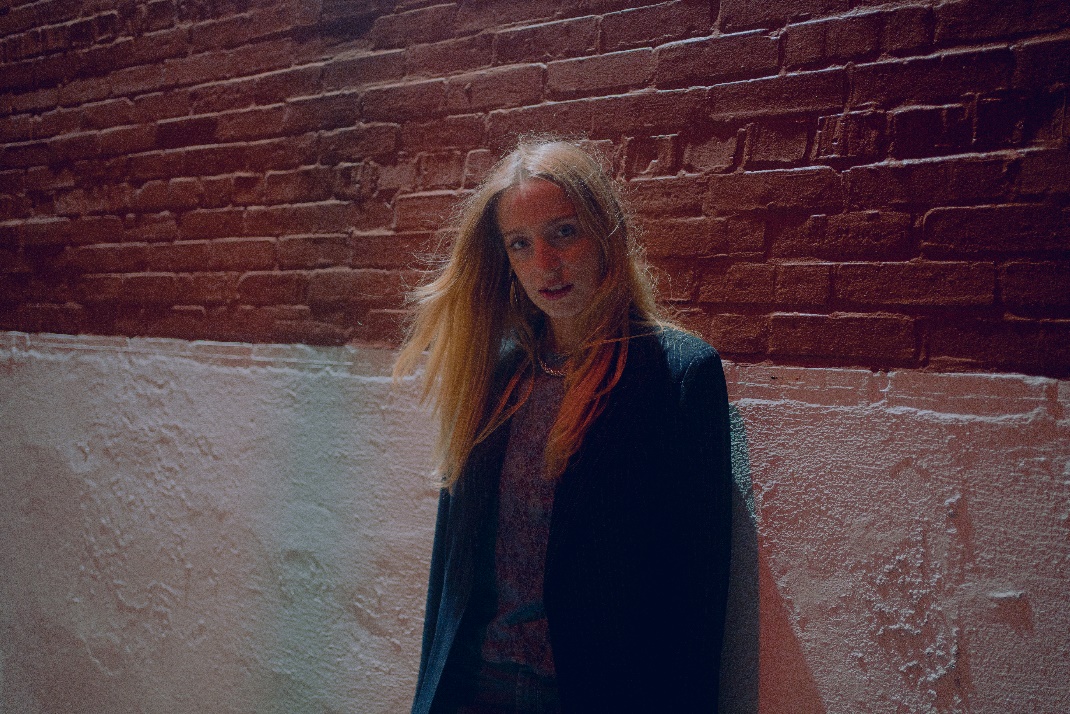 “plush indie pop” – The New York Times“Lorde-like vocals” – NPR “pop-perfect sound” – Rolling Stone“Maude Latour is quickly becoming the indie-pop girl to know.” – V MagazineMarch 24, 2023 (Los Angeles, CA) – Today, rising alt-pop star Maude Latour shares new single “Lunch” on Warner Records. On the track, manic synths and kinetic production set an upbeat tempo as her breezy vocals build towards an invitation, “You got a break for lunch? I wanna pick you up. We could do anything. I’m down for everything.” It bottles all the butterflies of a nascent romance in its vibrant, vulnerable, and vital confession, “I like to fall in love, texting you way too much.” Listen to it HERE.Maude explains, “‘Lunch’ captures a moment in my life. It takes place moments after meeting someone, eyes meet across the room. ‘Lunch’ is about the talking stage, rapid texting and fingers flying on the screen. It captures that rush of the day after you meet someone because— this is actually the song I wrote the day after I met said person.”It lands in the wake of the fan favorite “Heaven” which Billboard proclaimed, “‘Heaven’ carefully constructs its pop joy, and Latour does a fine job dancing around the main refrain, then doubling down when it returns,” while V Magazine raved, “Maude Latour’s latest is a whimsical indie-pop piece that was tailor-made as a soundtrack for falling in love.” The rising 23-year-old already has big plans for another breakthrough year as she readies for her first-ever performance at Governors Ball in her hometown New York City this summer, with many more announcements coming soon.Among many 2022 highlights, Maude’s "plush indie pop" was hailed in The New York Times; her Lollapalooza appearance landed her on the front page of the Chicago Tribune; and she received praise from the likes of NPR, Rolling Stone, Variety, NYLON, V Magazine, and many more. She also headlined her what is this feeling? tour in addition to making appearances at Austin City Limits and All Things Go Festival. ###FOLLOW MAUDE LATOUR:TikTok | Instagram | Twitter | Facebook | YouTube | Press MaterialsFor more information, please contact:Patrice Compere | Warner RecordsPatrice.Compere@warnerrecords.com 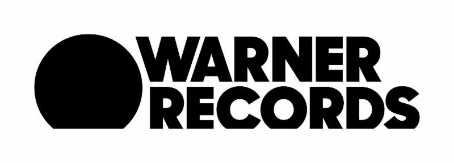 